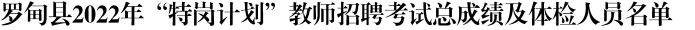 序号姓名面试准考证号报考 学段报考学科笔试成绩面试成 绩考试总 成绩是否 进入 体检备注1吴涯QN09LD20220031初中语文81.583.0482.27是2刘李佳QN09LD20220032初中语文74.585.1279.81是3范玲玲QN09LD20220033初中语文73.583.8078.65是4胡盛玉QN09LD20220034初中语文69.586.6578.085王昌燕QN09LD20220035初中语文6784.5975.806杨梅QN09LD20220038初中语文62.580.0071.257刘文浪QN09LD20220036初中语文62.5缺考——8吴玉QN09LD20220037初中语文62.5缺考——9罗荣娇QN09LD20220039初中语文62缺考——10唐万群QN09LD20220079初中数学91.7579.5285.64是11李茁林QN09LD20220081初中数学7675.3575.68是12莫贞雄QN09LD20220083初中数学6975.1972.10是13文昌阳QN09LD20220082初中数学72.259.0340.6414陆帮伟QN09LD20220080初中数学79.75缺考——15王琴QN09LD20220084初中数学68.75缺考——16陈婷QN09LD20220085初中数学55.5缺考——17胡军建QN09LD20220086初中数学55缺考——18黄仁彪QN09LD20220040初中英语80.582.4481.47是19宋丽荣QN09LD20220042初中英语7681.8478.92是20罗时善QN09LD20220041初中英语7681.2778.6421罗瑞妹QN09LD20220043初中英语7581.5778.2922韦家涵QN09LD20220044初中英语7081.7275.8623雷以丽QN09LD20220045初中英语69.5缺考——序号姓名面试准考证号报考 学段报考学科笔试成绩面试成 绩考试总 成绩是否 进入 体检备注24吴星雨QN09LD20220098初中物理85.7578.8382.29是25段宽QN09LD20220099初中物理68.2569.1568.7026李荷花QN09LD20220100初中物理63.5缺考——27王进芸QN09LD20220052初中政治73.2586.4779.86是28罗秀暖QN09LD20220054初中政治69.585.2077.35是29刘小妹QN09LD20220055初中政治69.2584.9277.0930王泽雨QN09LD20220057初中政治66.985.6476.2731蒙正俊QN09LD20220056初中政治68.7582.6075.6832陆冬兰QN09LD20220053初中政治7276.5374.2733孟开焕QN09LD20220067初中心理健康5185.7168.36是34唐永奕QN09LD20220069初中心理健康4588.1766.59是35王兴会QN09LD20220068初中心理健康45.581.7763.6436黄坤QN09LD20220070初中心理健康41.584.5763.0437唐平QN09LD20220008小学语文6990.9379.97是38丁良莲QN09LD20220001小学语文7782.2779.64是39王黔芳QN09LD20220002小学语文7385.4979.25是40田霞QN09LD20220003小学语文71.586.7979.15是41罗小朵QN09LD20220010小学语文68.588.8278.66是42王建英QN09LD20220004小学语文7186.1678.58是43刘云QN09LD20220013小学语文66.589.6978.10是44卓帮红QN09LD20220007小学语文69.586.6278.06是45张朴QN09LD20220011小学语文68.587.5278.01是序号姓名面试准考证号报考 学段报考学科笔试成绩面试成 绩考试总 成绩是否 进入 体检备注46韦楚楚QN09LD20220005小学语文69.585.7277.61是47刘玉婷QN09LD20220009小学语文68.585.7977.1548张荣涛QN09LD20220006小学语文69.584.2876.8949李渠QN09LD20220014小学语文6686.1776.0950袁完QN09LD20220012小学语文6883.7275.8651刘文彬QN09LD20220020小学语文6586.6575.8352王璐QN09LD20220022小学语文6585.6575.3353喻先丹QN09LD20220018小学语文65.584.0874.7954孟运园QN09LD20220026小学语文6485.2274.6155张昌雪QN09LD20220023小学语文6583.9274.4656黄丹丹QN09LD20220019小学语文6582.9673.9857刘康丽QN09LD20220016小学语文65.582.1873.8458宋德梦QN09LD20220015小学语文6681.1673.5859龙婷QN09LD20220029小学语文63.582.9173.2160陈昌芬QN09LD20220025小学语文6482.3973.2061罗正依QN09LD20220021小学语文6581.1273.0662黄元再QN09LD20220027小学语文63.582.3272.9163黎清凤QN09LD20220028小学语文63.582.1272.8164杨昌花QN09LD20220017小学语文65.5缺考——65贲祖漂QN09LD20220024小学语文64缺考——66马润娇QN09LD20220030小学语文63.5缺考——67陈义QN09LD20220087小学数学69.2578.3973.82是68代紫龙QN09LD20220088小学数学58.2579.3768.81是序号姓名面试准考证号报考 学段报考学科笔试成绩面试成 绩考试总 成绩是否 进入 体检备注69杨荣朋QN09LD20220089小学数学57.2573.2565.25是70潘凤QN09LD20220090小学数学51.576.6664.08是71刘凤QN09LD20220091小学数学4976.9762.99是72张倩QN09LD20220094小学数学30.7589.2960.02是73祝代琴QN09LD20220092小学数学4076.9858.49是74何万丽QN09LD20220096小学数学2885.6056.80是75舒德欢QN09LD20220097小学数学2678.2952.15是76卢欣QN09LD20220093小学数学37.2566.4851.87是77谭祯念QN09LD20220095小学数学28.7572.3850.5778邹锡缘QN09LD20220046小学英语72.586.2279.36是79金黛真QN09LD20220047小学英语7284.9678.48是80王承娜QN09LD20220048小学英语7282.7377.3781韦作钰QN09LD20220049小学英语68.581.8175.1682吴叶QN09LD20220051小学英语6482.2573.1383罗萍QN09LD20220050小学英语64.579.4171.9684黄宝朵QN09LD20220058小学政治74.2585.0279.64是85石国燕QN09LD20220059小学政治69.7584.8877.32是86黄回丽QN09LD20220060小学政治6585.2375.12是87陈蜜蜜QN09LD20220062小学政治62.486.9974.7088李昌莲QN09LD20220061小学政治6485.0474.5289闫珊珊QN09LD20220063小学政治6286.6974.3590杨昌双QN09LD20220064小学政治6285.4873.7491罗东艳QN09LD20220065小学政治61.7585.3973.57序号姓名面试准考证号报考 学段报考学科笔试成绩面试成 绩考试总 成绩是否 进入 体检备注92黄小依QN09LD20220066小学政治61.2585.8773.5693龙贵平QN09LD20220101小学音乐71.585.0478.27是94黄媛QN09LD20220102小学音乐6586.8075.90是95杨琴QN09LD20220104小学音乐58.584.9671.7396杨小红QN09LD20220106小学音乐56.7586.0071.3897高海珊QN09LD20220105小学音乐57.582.7870.1498严江涛QN09LD20220103小学音乐58.5缺考——99杨小男QN09LD20220107小学体育7184.5377.77是100陈实QN09LD20220108小学体育6487.7275.86是101陈兰妹QN09LD20220110小学体育5583.9269.46102汪富祥QN09LD20220109小学体育5781.2569.13103罗发QN09LD20220111小学体育5282.0767.04104杨明QN09LD20220112小学体育49.582.6266.06105朱云QN09LD20220113小学美术61.591.6676.58是106王婷QN09LD20220115小学美术5789.3173.16是107王瑞QN09LD20220114小学美术5787.4972.25108顾绍贤QN09LD20220117小学美术52.584.4668.48109王科亚QN09LD20220116小学美术5480.9667.48110高秀田QN09LD20220118小学美术5183.0667.03111张林钊QN09LD20220071小学心理健康61.585.1373.32是112潘馨QN09LD20220074小学心理健康5785.8671.43是113王定纠QN09LD20220073小学心理健康57.2583.9070.58是序号姓名面试准考证号报考 学段报考学科笔试成绩面试成 绩考试总 成绩是否 进入 体检备注114毛久溢QN09LD20220072小学心理健康57.2581.7069.48是115杨水生QN09LD20220076小学心理健康53.2585.1269.19116宋守金QN09LD20220075小学心理健康54.2583.7969.02117吴先和QN09LD20220077小学心理健康44.7584.8164.78118潘忠曼QN09LD20220078小学心理健康41.5缺考——